Μάθημα ΕΦΠΤ-6. Μη τυπικά Διδακτικά-Μαθησιακά Περιβάλλοντα στις Φυσικές Επιστήμες, το Περιβάλλον και την ΤεχνολογίαΚαθηγητές/Καθηγήτριες Γιώργος Μαλανδράκης, Τάσος Ζουπίδης, Πέτρος Καριώτογλου, Μαρία Καρνέζου, Πηνελόπη Παπαδοπούλου, Τάσος Παπανικολάου.Ιούνιος 2021Εργασία μαθήματος[1] Ατομική εργασία: Δοκίμιο-μέχρι 1500 λέξεις Μελετήστε προσεχτικά τα δύο άρθρα που σας προτείνονται. Να δώστε έμφαση στα: σκοπός ή/και ερευνητικά ερωτήματα, συμμετέχοντες, ερευνητικά εργαλεία ή πηγές δεδομένων, κύρια ευρήματα. Στη συνέχεια γράψτε μια σύνοψη του κάθε άρθρου (περίπου 200 λέξεις για το καθένα) και απαντήστε στα παρακάτω ερωτήματα που τίθενται σε κάθε εργασία.Ομάδα 1: Καρρά Ανθούλα - Παππά Κατερίνα - Τούντας Γιάννης - Αβραμοπούλου ΗλιάναΆρθρα Stavrova, O., & Urhahne, D. (2010). Modification of a School Programme in the Deutsches Museum to Enhance Students’ Attitudes and Understanding, International Journal of Science Education, 32(17), 2291-2310, doi:10.1080/09500690903471583Salmi, H., & Thuneberg, H. (2018). The role of self‑determination in informal and formal science learning contexts. Learning Environments Research, 1-21. doi:10.1007/s10984-018-9266-0Ερωτήσεις Δεδομένης της διαφοράς σχεδόν μιας δεκαετίας στη δημοσίευση των δύο άρθρων, να εντοπίσετε και να σχολιάσετε ομοιότητες και διαφορές:στην ερευνητική στόχευση των δύο άρθρων,στην ερευνητική μεθοδολογία των δύο άρθρων,στα συμπεράσματα και τις διδακτικές προτάσεις των δύο άρθρων.Υπεύθυνος εργασίας: Τάσος ΖουπίδηςΟμάδα 2: Αντωνιάδης Γεώργιος - Πλακεντά Ελένη - Τσακμάκη ΧριστίναΆρθρα  Karnezou, M., Avgitidou, S., & Kariotoglou, P. (2013). Links between teachers’ beliefs and their practices in a science and technology museum visit, International Journal of Science Education, Part B: Communication and Public Engagement, DOI: 10.1080/2154855.2013.773467Kisiel, J. (2006). An examination of fieldtrip strategies and their implementation within a natural history museum. Science Education, 90, 434–452.Ερωτήσεις A)         - Περιγράψτε τη μεθοδολογία έρευνας και ανάλυσης των δεδομένωνΣυνοπτική παρουσίαση: α) των θεμάτων, που αναδείχθηκαν από την ανάλυση των δεδομένων β) του μοντέλου συσχέτισης πρακτικών – αντιλήψεων εκπαιδευτικώνΒ) - Περιγράψτε τη μεθοδολογία έρευνας και ανάλυσης των δεδομένων       - Ερευνητικά ερωτήματα και απαντήσειςΥπεύθυνος εργασίας: Πέτρος ΚαριώτογλουΟμάδα 3: Βαλκάνου Μαριλένα - Μανουρά Ιωάννα - Μελέτη Δώρα - Ρίζου ΕιρήνηΆρθρα Avraamidou, L. (2015). Reconceptualizing elementary teacher preparation: A case for informal science education. International Journal of Science Education, 37 (1).Kisiel, J. (2013). Introducing Future Teachers to Science Beyond the Classroom. Journal of Science Teacher Education, 24(1), 67-91. ΕρωτήσειςΚαι για τα 2 άρθρα:Αναφέρετε τα ερευνητικά ερωτήματα, που καθοδήγησαν την έρευναΠεριγράψτε την μεθοδολογία έρευνας και ανάλυσης Παρουσιάστε συνοπτικά τα αποτελέσματα.Υπεύθυνη εργασίας: Μαρία ΚαρνέζουΟμάδα 4: Κουμή Στέλλα - Παπαϊωάννου Εύη - Παπαθεοδώρου Πέτρος - Αλεξίου ΒανέσσαΆρθρα Cebrián, G., Junyent, M., & Mulà, I. (2020). Competencies in Education for Sustainable Development: Emerging Teaching and Research Developments. Sustainability, 12(2), 579. https://doi.org/10.3390/su12020579Lozano, R., Merrill, M., Sammalisto, K., Ceulemans, K., & Lozano, F. (2017). Connecting Competences and Pedagogical Approaches for Sustainable Development in Higher Education: A Literature Review and Framework Proposal. Sustainability, 9(10), 1889. https://doi.org/10.3390/su9101889Ερωτήσεις Πώς βοηθάει/συνεισφέρει το ΟΑ και οι υπολογιστές αυτού (calculators) στην επίτευξη της βιωσιμότητας; Ποιες μέθοδοι χρησιμοποιήθηκαν για την αλλαγή των καταναλωτικών συνηθειών των εκπαιδευτικών στη Ισπανία και πού χρησίμευσε το ΟΑ; Ποια προβλήματα/ μειονεκτήματα έχει το ΟΑ και οι υπολογιστές του (calculators)? Θεωρείτε ότι η χρησιμοποίηση του ΟΑ, για την αλλαγή των καταναλωτικών συνηθειών των εκπαιδευτικών, ήταν επαρκής διδακτική προσέγγιση ή χρειαζόταν και κάτι ακόμα; Αν ναι, τι άλλο έχετε να προτείνετε; Υπεύθυνος εργασίας: Γιώργος ΜαλανδράκηςΟμάδα 5: Αλεξίου Πέτρος - Ντεμπέλη Χριστίνα - Ζάμκου Φωτεινή -Ρούντου Χρυσοβαλάντου Άρθρα Krosnick, S., Baker, J.  and Moore, K. (2018) The Pet Plant Project: Treating Plant Blindness by Making Plants Personal. The American Biology Teacher (2018) 80 (5): 339–345. https://doi.org/10.1525/abt.2018.80.5.339Gül İri, F., and Çil E. (2020). Attitudes toward Plants: Comparing the Impact of Instruction through Writing & through a Botanical Garden Trip. The American Biology Teacher 82 (4): 218–226. https://doi.org/10.1525/abt.2020.82.4.218Ερωτήσεις Εντοπίστε σχολιάστε ομοιότητες και διαφορές στην ερευνητική στόχευση των δύο άρθρων. Εντοπίστε ομοιότητες και διαφορές στην ερευνητική μεθοδολογία των δύο άρθρων Ποια όψη της τυφλότητας απέναντι στα φυτά αντιμετωπίζουν τα δύο άρθρα;Αναδεικνύουν τα δυο άρθρα σημεία που θα μπορούσαν να είναι χρήσιμα για την εκπαίδευση για τα φυτά εκτός σχολικής τάξης στο ελληνικό πλαίσιο (τυπική – μη τυπική – άτυπη εκπαίδευση)Υπεύθυνη/ος εργασίας: Πηνελόπη Παπαδοπούλου- Αλέξανδρος ΑμπράζηςΟμάδα 6: Χατζηπέτρου Μαρία - Μαλεγανέα Ερμιόνη - Μαλεγανέα ΡαφαέλαΆρθρα Lin, C-I & Li, Y-Y. (2018). Protecting Life on Land and Below Water: Using Storytelling to Promote Undergraduate Students’ Attitudes toward Animals. Sustainability, 10, 2479. doi: 10.3390/su10072479Simge Y., Zeynep T., & Güliz K.S. (2020). Children's understanding of human–nature interaction after a folk storytelling session. Applied Environmental Education & Communication, 19(1), 88-100. doi: 10.1080/1533015X.2018.1517062Ερωτήσεις Περιγράψτε συνοπτικά την ερευνητική μεθοδολογία των δύο άρθρωνΠεριγράψτε συνοπτικά τα αποτελέσματα των δύο άρθρωνΣχολιάστε τις αντιλήψεις για το φυσικό περιβάλλον που αναδείχθηκαν στα δύο άρθρα.Υπεύθυνη/ος εργασίας: Αναστάσιος ΠαπανικολάουΟμάδα 7: Βασιλειάδου Σοφία - Κατίδου Ελένη - Κικίδου Σόνια Άρθρα Adams, S., & Savahl, S. (2015). Children's perceptions of the natural environment: a South African perspective. Children's Geographies, 13:2, 196-211. doi: 10.1080/14733285.2013.829659Payne, P. (2014). Children's conceptions of nature. Australian Journal of Environmental Education, 30, 68-75. doi: 10.1017/aee.2014.26Ερωτήσεις Περιγράψτε συνοπτικά την ερευνητική μεθοδολογία των δύο άρθρωνΠεριγράψτε συνοπτικά τα αποτελέσματα των δύο άρθρωνΣχολιάστε τις αντιλήψεις για το φυσικό περιβάλλον που αναδείχθηκαν στα δύο άρθρα.Υπεύθυνοι εργασίας: Αναστάσιος ΠαπανικολάουDeadline παράδοσης: 30 Ιουλίου 2021 (24:00) 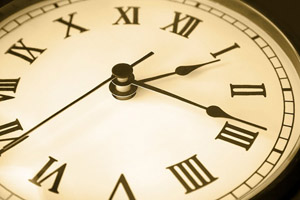 eclass